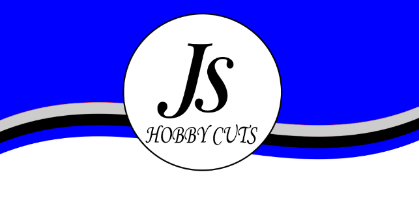  LANDROVER ORDER FORMName:Phone:Email:Price Quote:Delivery Instructions:Specifications of Model   Tick or highlight required boxes, add details to assist with careful customisation. Please send photos of different views of your vehicle so we can match specific details.Vehicle Make  Series 3 SWBSeries 3 LWBDefender 90Defender 110TD5ExteriorRoof 			colour _____________________________Main Body		colour _____________________________Grille			colour _____________________________Optional: Graphics 	Y / N  Details___________________________________________________________(please provide photo)WheelsMag Wheels		colour _____________________________Solid Steel Wheels	colour _____________________________Vented Steel Wheels	colour _____________________________AccessoriesWheels on 		 Bonnet			 Back of VehicleRoof Racks		 Short		 Long		 Light bar on frontIf vehicle has a light bar, please provide details of lights; e.g. round, LED___________________________________________________________Ladder		 on backFront Bumper	 Bull bar		 Winch		Colour ____________License Plate	no. ______________ 	Colour _______________			 Square			 Rectangle			positioned left or right   _______________________		Snorkel   				 Yes			 NoShovel & Pick on bonnet		 Yes			 NoInteriorcolour _____________________________Back seats  				 high back			 low backAdditional Comments________________________________________________________________________________________________________________________________________________________________________________________________________________________________________________________________________________________________________________________________